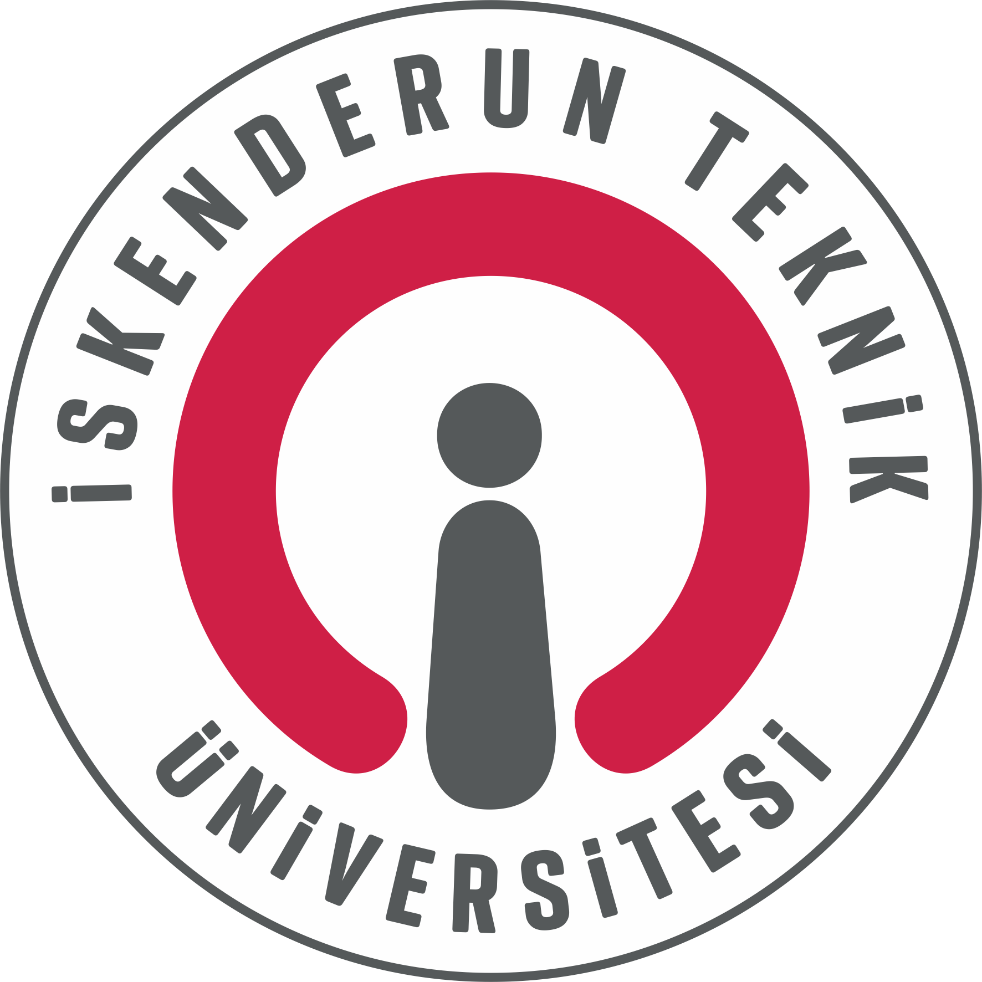 T.C.İSKENDERUN TEKNİK ÜNİVERSİTESİHAVACILIK VE UZAY BİLİMLERİ FAKÜLTESİ31200 HATAY/İSKENDERUNTEL: (326) 613 56 00  FAX: (326) 613 56 13(STAJ)FAALİYET DEFTERİ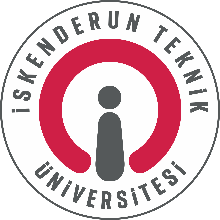     T.C.İSKENDERUN TEKNİK ÜNİVERSİTESİ        HAVACILIK VE UZAY BİLİMLERİ FAKÜLTESİ                       31200 HATAY           Tel: (326) 613 56 00    Fax: (326) 613 56 13FAALİYET DEFTERİ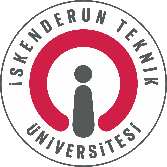 T.C.İSKENDERUN TEKNİK ÜNİVERSİTESİ REKTÖRLÜĞÜ Havacılık ve Uzay Bilimleri Fakültesi ÖĞRENCİYİ DEĞERLENDİRME TABLOSUİŞYERİNİN ONAYITablodaki değerlendirmeleri lütfen 100 tam not üzerinden yapınız.*Bu form işyeri tarafından doldurularak imzalandıktan sonra öğrencinin devam cetveli ile birlikte 'GİZLİ' kaydıyla taahhütlü olarak Havacılık ve Uzay Bilimleri Fakültesi Dekanlığına gönderilecektir.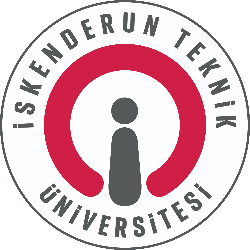 T.C.İSKENDERUN TEKNİK ÜNİVERSİTESİHAVACILIK VE UZAY BİLİMLERİ FAKÜLTESİ31200 HATAYTel: (326) 613 56 00      Fax: (326) 613 56 13STAJ DEVAM ÇİZELGESİÖĞRENCİNİN ADI SOYADI :...............................            STAJ DÖNEMİ :…………………..İSKENDERUN TEKNİK ÜNİVERSİTESİHAVACILIK VE UZAY BİLİMLERİ FAKÜLTESİ31200 HATAYTel: (326) 613 56 00      Fax: (326) 613 56 13STAJ DEVAM ÇİZELGESİÖĞRENCİNİN ADI SOYADI :...............................           STAJ DÖNEMİFAALİYET RAPORUTarih:										                     Sayfa:FAALİYET RAPORUTarih:										                     Sayfa:FAALİYET RAPORUTarih:										                     Sayfa:FAALİYET RAPORUTarih:										                     Sayfa:FAALİYET RAPORUTarih:										                     Sayfa:FAALİYET RAPORUTarih:										                     Sayfa:FAALİYET RAPORUTarih:										                     Sayfa:FAALİYET RAPORUTarih:										                     Sayfa:FAALİYET RAPORUTarih:										                     Sayfa:FAALİYET RAPORUTarih:										                     Sayfa:FAALİYET RAPORUTarih:										                     Sayfa:FAALİYET RAPORUTarih:										                     Sayfa:FAALİYET RAPORUTarih:										                     Sayfa:FAALİYET RAPORUTarih:										                     Sayfa:FAALİYET RAPORUTarih:										                     Sayfa:FAALİYET RAPORUTarih:										                     Sayfa:FAALİYET RAPORUTarih:										                     Sayfa:FAALİYET RAPORUTarih:										                     Sayfa:FAALİYET RAPORUTarih:										                     Sayfa:FAALİYET RAPORUTarih:										                     Sayfa:FAALİYET RAPORUTarih:										                     Sayfa:FAALİYET RAPORUTarih:										                     Sayfa:FAALİYET RAPORUTarih:										                     Sayfa:FAALİYET RAPORUTarih:										                     Sayfa:FAALİYET RAPORUTarih:										                     Sayfa:FAALİYET RAPORUTarih:										                     Sayfa:FAALİYET RAPORUTarih:										                     Sayfa:FAALİYET RAPORUTarih:										                     Sayfa:FAALİYET RAPORUTarih:										                     Sayfa:FAALİYET RAPORUTarih:										                     Sayfa:İSKDENDERUN TEKNİK ÜNİVERSİTESİ HAVACILIK VE UZAY BİLİMLERİ FAKÜLTESİ ÖĞRENCİLERİNİN STAJ SIRASINDA VE SONUNDA UYACAKLARI KURALLAR1-   Öğrenci, staj yaptığı işyerinin her türlü kural ve disiplinine uymak zorundadır.2-   Öğrenci, işyeri tarafından kendine verilen iş programına uymak zorundadır.3-   Öğrenci, iş yaparken güvenlik tedbirlerini almak zorundadır.4-   Öğrenci, staj yaparken bulunduğu işyerindeki iş akışını aksatmamalıdır.5-   iş yeri, staj sırasında öğrenciyi herhangi bir sebeple reddetme hakkına sahiptir.6-   Öğrenci, işyerinde vereceği her türlü zarar veya ziyan için işyerine karşı doğrudan sorumludur.7-  Öğrenci, staj sırasında " FAALİYET RAPORU" nu hazırlamak ve staj sonunda işyerine onaylatarak, Fakülte Dekanlığına teslim etmek zorundadır.8-  Öğrenci, staj sonunda Endüstriye Dayalı Öğrenim Devam Çizelgesini, işyeri amirine teslim etmek zorundadır.9- Staj sonunda Staj İşveren Raporu staj yapılan şirket sorumlusuna onaylatılarak, kapalı zarf içerisinde Staj Faaliyet Defteri ve Öğrenci Staj Formu ile birlikte staj bürosuna teslim edilecektir.10- ÖĞRENCİ STAJ FORMU KİTAPÇIĞI (HEE-UBO BÖLÜMÜ ÖĞRENCİLERİ BAKIM HİZMETLERİ; HY BÖLÜMÜ ÖĞRENCİLERİ İSE YER İŞLETME HİZMETLERİ KİTAPÇIĞINDAN ÇIKTI ALACAKLAR) FAKÜLTEMİZ WEB SAYFASINA YÜKLENMİŞ OLUP, ÇIKTI ALINARAK İŞLETMEYE GÖTÜRÜLMESİ VE STAJDA UYGULADIĞINIZ KISIMLARIN ONAYLATILMASI VE STAJ SONUNDA FAALİYET DEFTERİ İLE BİRLİKTE STAJ OFİSİNE TESLİM EDİLMESİ GEREKMEKTEDİR.ÖĞRENCİNİNÖĞRENCİNİNÖĞRENCİNİNÖĞRENCİNİNÖĞRENCİNİNFotoğrafıFotoğrafıFotoğrafıAdı SoyadıFotoğrafıFotoğrafıFotoğrafıOkul NoFotoğrafıFotoğrafıFotoğrafıSınıfıFotoğrafıFotoğrafıFotoğrafıProgramıFotoğrafıFotoğrafıFotoğrafıSTAJSTAJSTAJSTAJSTAJSTAJSTAJStaj DönemiStaj DönemiStaj DönemiStaj DönemiI                  III                  III                  IIStaj Başlama TarihiStaj Başlama TarihiStaj Başlama TarihiStaj Başlama TarihiStaj Bitim TarihiStaj Bitim TarihiStaj Bitim TarihiStaj Bitim TarihiStaj  İşgünü sayısıStaj  İşgünü sayısıStaj  İşgünü sayısıStaj  İşgünü sayısıSTAJ YAPILAN İŞYERİNİNSTAJ YAPILAN İŞYERİNİNSTAJ YAPILAN İŞYERİNİNSTAJ YAPILAN İŞYERİNİNSTAJ YAPILAN İŞYERİNİNSTAJ YAPILAN İŞYERİNİNAdıAdıAdresiAdresiTelefon :Telefon :Telefon :Telefon :Telefon :Telefon :İŞYERİ YETKİLİSİNİNİŞYERİ YETKİLİSİNİNİŞYERİ YETKİLİSİNİNİŞYERİ YETKİLİSİNİNİŞYERİ YETKİLİSİNİNİŞYERİ YETKİLİSİNİNİŞYERİ YETKİLİSİNİNAdı SoyadıAdı SoyadıAdı SoyadıUnvanıUnvanıUnvanıYukarıda ismi ve fotoğrafı olan öğrencinin işyerimizde.......İşgünü staj yaptığını ve bu defteri kendisinin tanzim ettiğini beyan ve tasdik ederim. …/…/201. (mühür ve imza)(İşyeri adına tasdik eden işyeri amiri onaylayacak )Yukarıda ismi ve fotoğrafı olan öğrencinin işyerimizde.......İşgünü staj yaptığını ve bu defteri kendisinin tanzim ettiğini beyan ve tasdik ederim. …/…/201. (mühür ve imza)(İşyeri adına tasdik eden işyeri amiri onaylayacak )Yukarıda ismi ve fotoğrafı olan öğrencinin işyerimizde.......İşgünü staj yaptığını ve bu defteri kendisinin tanzim ettiğini beyan ve tasdik ederim. …/…/201. (mühür ve imza)(İşyeri adına tasdik eden işyeri amiri onaylayacak )Yukarıda ismi ve fotoğrafı olan öğrencinin işyerimizde.......İşgünü staj yaptığını ve bu defteri kendisinin tanzim ettiğini beyan ve tasdik ederim. …/…/201. (mühür ve imza)(İşyeri adına tasdik eden işyeri amiri onaylayacak )Yukarıda ismi ve fotoğrafı olan öğrencinin işyerimizde.......İşgünü staj yaptığını ve bu defteri kendisinin tanzim ettiğini beyan ve tasdik ederim. …/…/201. (mühür ve imza)(İşyeri adına tasdik eden işyeri amiri onaylayacak )Yukarıda ismi ve fotoğrafı olan öğrencinin işyerimizde.......İşgünü staj yaptığını ve bu defteri kendisinin tanzim ettiğini beyan ve tasdik ederim. …/…/201. (mühür ve imza)(İşyeri adına tasdik eden işyeri amiri onaylayacak )Yukarıda ismi ve fotoğrafı olan öğrencinin işyerimizde.......İşgünü staj yaptığını ve bu defteri kendisinin tanzim ettiğini beyan ve tasdik ederim. …/…/201. (mühür ve imza)(İşyeri adına tasdik eden işyeri amiri onaylayacak )STAJ İŞVEREN RAPORUSTAJ İŞVEREN RAPORUSTAJ İŞVEREN RAPORUSTAJ İŞVEREN RAPORUSTAJ İŞVEREN RAPORUÖğrencininÖğrencininÖğrencininFOTOĞRAFFOTOĞRAFAdı SoyadıAdı SoyadıFOTOĞRAFFOTOĞRAFOkul NoOkul NoFOTOĞRAFFOTOĞRAFBölümüBölümüFOTOĞRAFFOTOĞRAFİşyerininİşyerininİşyerininAdıAdıAdıAdresiAdresiAdresiTelefon:   Telefon:   Telefon:   Fax:Fax:Fax:Değerlendirme KonularıDeğerlendirme KonularıDeğerlendirme Notu1İşyeri amirlerine ve iş arkadaşlarına uyumu2İş güvenliği alışkanlığı3İşe devamlılığı4Sorumluluk duygusu5Tertip ve düzen alışkanlığı6Pratik (alet ve teçhizat kullanımı) kabiliyeti7Verimliliği8Bilgi seviyesi9Teşebbüs gücü10Karar verebilme (insiyatif) yeteneğiTOPLAM NOTTOPLAM NOTOrtalama Not = (Toplam Not/10)Ortalama Not = (Toplam Not/10)İşyerinin öğrenci ile ilgili (varsa) özel değerlendirmesi: (Bu bölüm için gerekirse ilave sayfa ekleyebilirsiniz)Formu dolduran İşyeri Görevlisinin Adı. Soyadı, Unvanı. İmzası ve TarihişGünü No:TarihÇalıştığı BölümBölüm Şefinin Adı SoyadıBölüm      Şefinin imzası1-234567891011121314151617181920İşGünü No:TarihÇalıştığı BölümBölüm Şefinin Adı SoyadıBölüm      Şefinin imzası21-22232425262728293031323334353637383940Öğrencinin Adı SoyadıBölüm Şefinin Adı SoyadıBölüm Şefinin İmzasıÖğrencinin Adı SoyadıBölüm Şefinin Adı SoyadıBölüm Şefinin İmzasıÖğrencinin Adı SoyadıBölüm Şefinin Adı SoyadıBölüm Şefinin İmzasıÖğrencinin Adı SoyadıBölüm Şefinin Adı SoyadıBölüm Şefinin İmzasıÖğrencinin Adı SoyadıBölüm Şefinin Adı SoyadıBölüm Şefinin İmzasıÖğrencinin Adı SoyadıBölüm Şefinin Adı SoyadıBölüm Şefinin İmzasıÖğrencinin Adı SoyadıBölüm Şefinin Adı SoyadıBölüm Şefinin İmzasıÖğrencinin Adı SoyadıBölüm Şefinin Adı SoyadıBölüm Şefinin İmzasıÖğrencinin Adı SoyadıBölüm Şefinin Adı SoyadıBölüm Şefinin İmzasıÖğrencinin Adı SoyadıBölüm Şefinin Adı SoyadıBölüm Şefinin İmzasıÖğrencinin Adı SoyadıBölüm Şefinin Adı SoyadıBölüm Şefinin İmzasıÖğrencinin Adı SoyadıBölüm Şefinin Adı SoyadıBölüm Şefinin İmzasıÖğrencinin Adı SoyadıBölüm Şefinin Adı SoyadıBölüm Şefinin İmzasıÖğrencinin Adı SoyadıBölüm Şefinin Adı SoyadıBölüm Şefinin İmzasıÖğrencinin Adı SoyadıBölüm Şefinin Adı SoyadıBölüm Şefinin İmzasıÖğrencinin Adı SoyadıBölüm Şefinin Adı SoyadıBölüm Şefinin İmzasıÖğrencinin Adı SoyadıBölüm Şefinin Adı SoyadıBölüm Şefinin İmzasıÖğrencinin Adı SoyadıBölüm Şefinin Adı SoyadıBölüm Şefinin İmzasıÖğrencinin Adı SoyadıBölüm Şefinin Adı SoyadıBölüm Şefinin İmzasıÖğrencinin Adı SoyadıBölüm Şefinin Adı SoyadıBölüm Şefinin İmzasıÖğrencinin Adı SoyadıBölüm Şefinin Adı SoyadıBölüm Şefinin İmzasıÖğrencinin Adı SoyadıBölüm Şefinin Adı SoyadıBölüm Şefinin İmzasıÖğrencinin Adı SoyadıBölüm Şefinin Adı SoyadıBölüm Şefinin İmzasıÖğrencinin Adı SoyadıBölüm Şefinin Adı SoyadıBölüm Şefinin İmzasıÖğrencinin Adı SoyadıBölüm Şefinin Adı SoyadıBölüm Şefinin İmzasıÖğrencinin Adı SoyadıBölüm Şefinin Adı SoyadıBölüm Şefinin İmzasıÖğrencinin Adı SoyadıBölüm Şefinin Adı SoyadıBölüm Şefinin İmzasıÖğrencinin Adı SoyadıBölüm Şefinin Adı SoyadıBölüm Şefinin İmzasıÖğrencinin Adı SoyadıBölüm Şefinin Adı SoyadıBölüm Şefinin İmzasıÖğrencinin Adı SoyadıBölüm Şefinin Adı SoyadıBölüm Şefinin İmzası